EXERCICE 2 : La nutrition de la cuscute Les « cuscutes » sont des plantes à fleur qui se développent en formant des tiges fines qui s’enroulent autour d’autres végétaux. Il en existe plus de 100 espèces dans le monde. L’observation attentive d’un plant de cuscute montre qu’il n’y a pas de contact entre la cuscute et le sol. Il n’y a donc pas d’appareil racinaire. Expliquer comment la cuscute parvient à assurer sa nutrition. Vous organiserez votre réponse selon une démarche de votre choix intégrant des données issues des documents et les connaissances complémentaires nécessaires.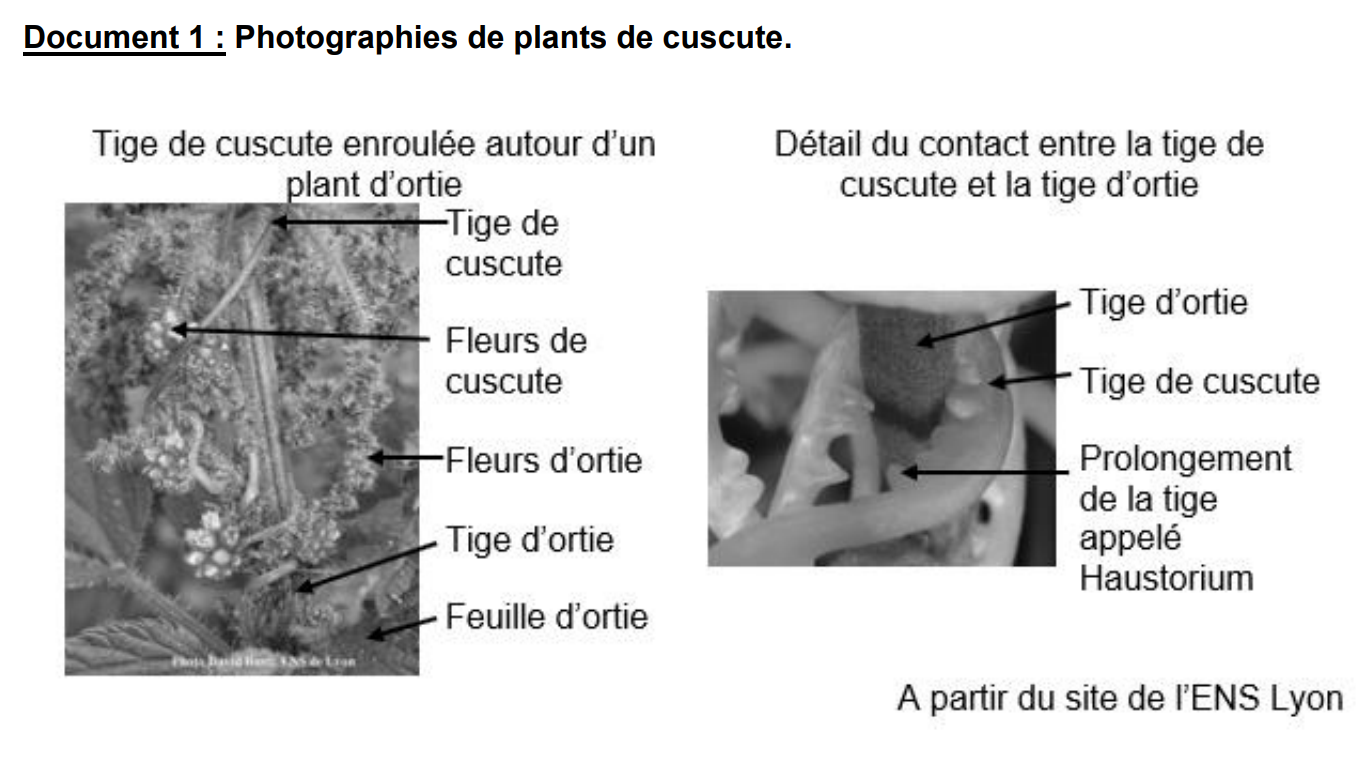 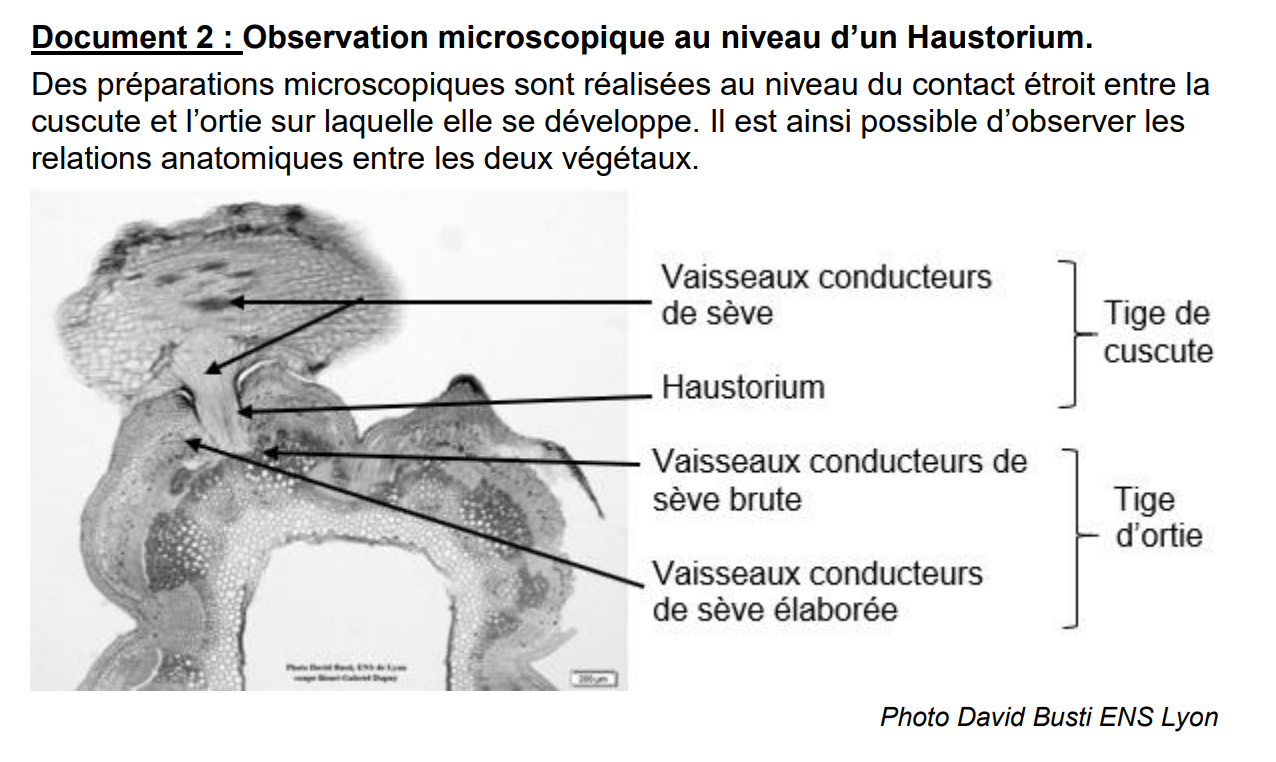 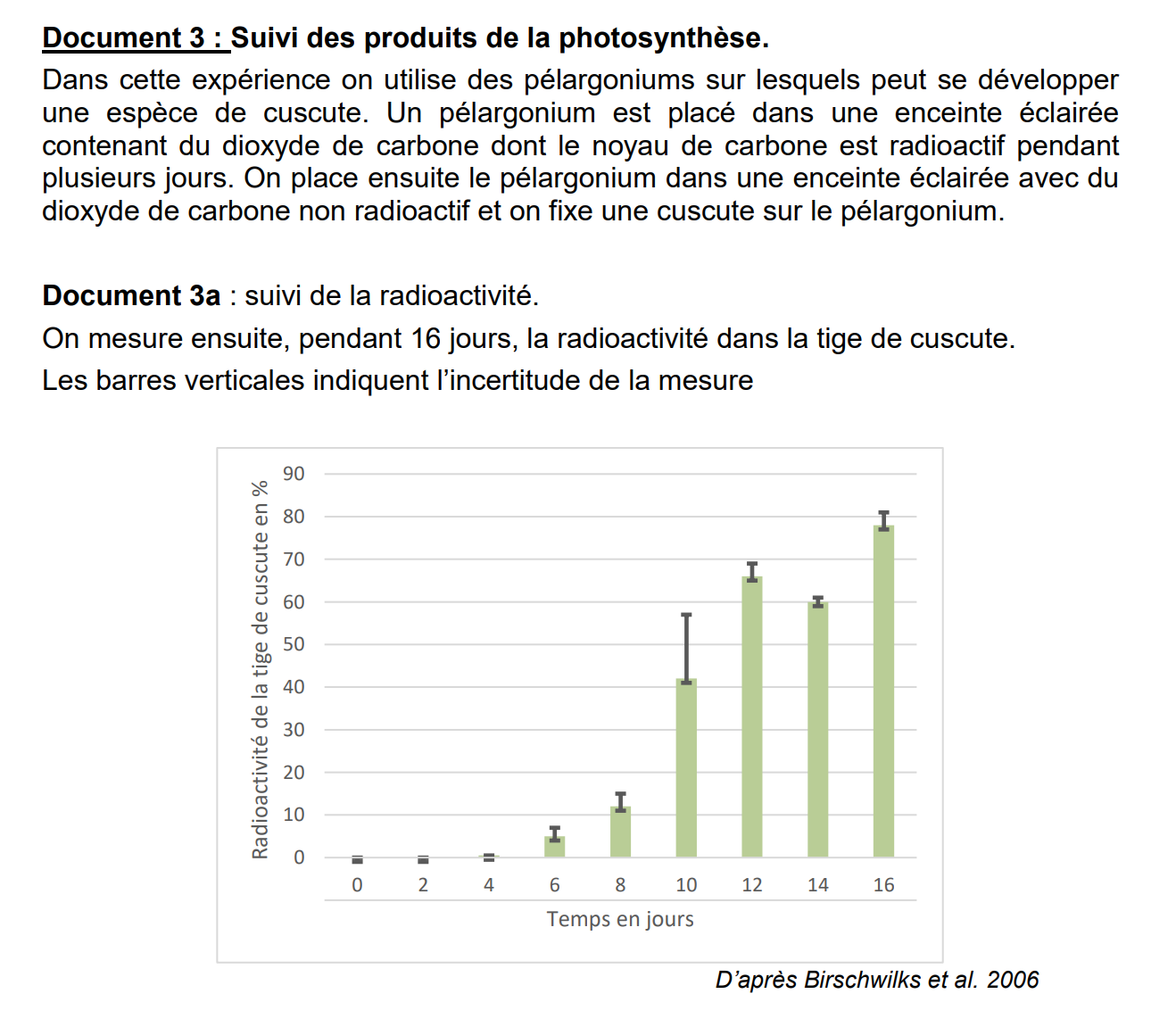 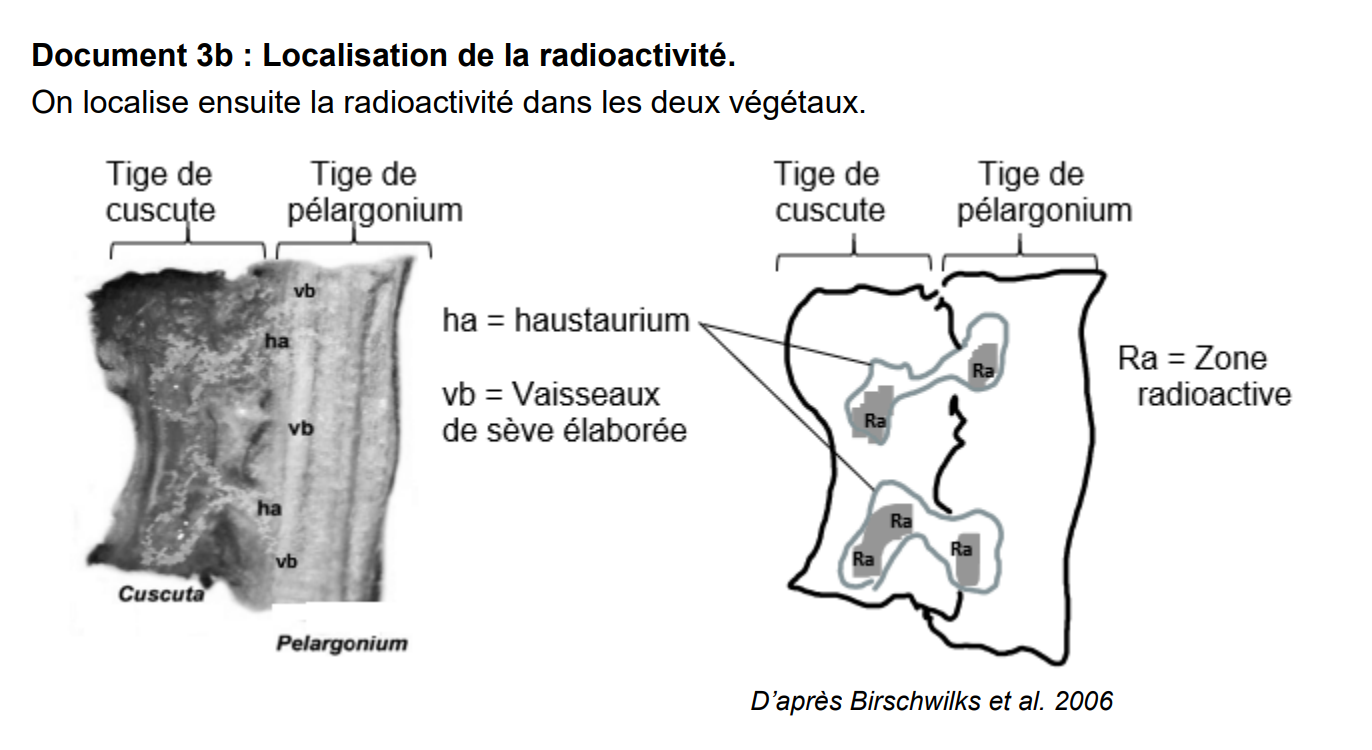 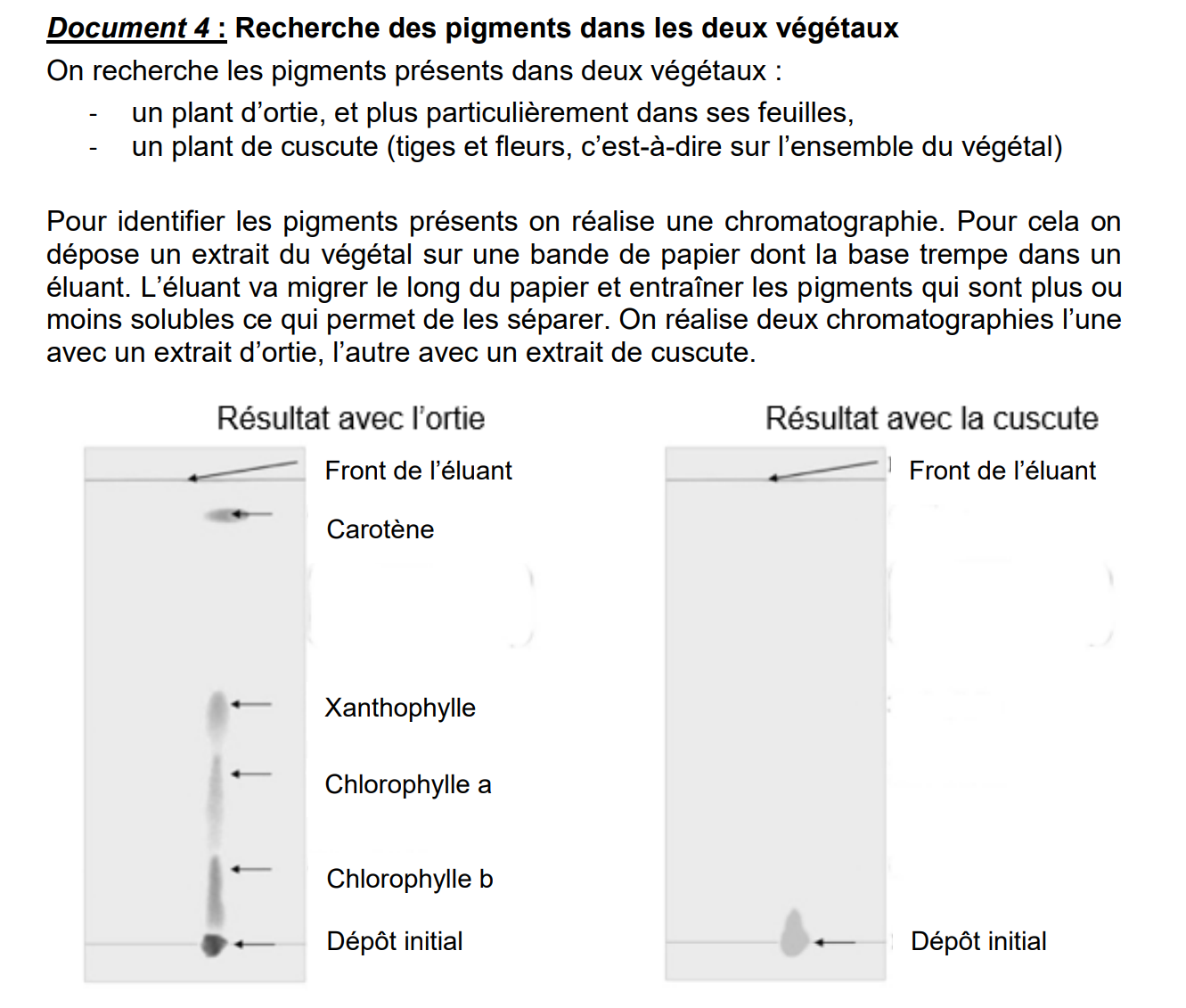 